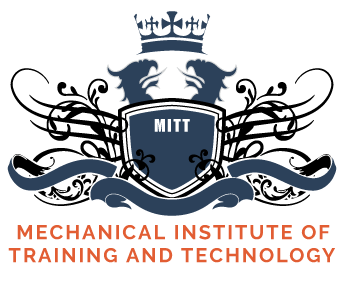 STUDENT REQUEST FORM – International & DomesticSection A: Personal DetailsSection A: Personal DetailsSection A: Personal DetailsSection A: Personal DetailsSection A: Personal DetailsSection A: Personal DetailsSection A: Personal DetailsSection A: Personal DetailsSection A: Personal DetailsSection A: Personal DetailsSection A: Personal DetailsStudent IDStudent IDDateDateSurnameSurnameGiven NameGiven NameAddressAddressSuburbSuburbState & PostcodeState & PostcodeTelephone NumberTelephone NumberEmail Email Terms and ConditionsTerms and ConditionsTerms and ConditionsTerms and ConditionsTerms and ConditionsTerms and ConditionsTerms and ConditionsTerms and ConditionsTerms and ConditionsTerms and ConditionsTerms and ConditionsI will comply with all laws and regulations of Australia, including all requirements for students.I will provide the appropriate documentation when unable to attend my class.I will be active and participate in all class activities and assessments.I will show respect to students, colleagues, teachers and staff.I will update MITT of any changes with my current information.I will be responsible for any action that causes harm or damage to students, colleagues, teachers, staff, equipment, furniture and/or property.I agree that all late payments of fees will incur an interest charge.I know that I have to pay the administrative fee to complete my request.I agree that any request will take 10 working days to be processed after submission of this form.I will comply with all laws and regulations of Australia, including all requirements for students.I will provide the appropriate documentation when unable to attend my class.I will be active and participate in all class activities and assessments.I will show respect to students, colleagues, teachers and staff.I will update MITT of any changes with my current information.I will be responsible for any action that causes harm or damage to students, colleagues, teachers, staff, equipment, furniture and/or property.I agree that all late payments of fees will incur an interest charge.I know that I have to pay the administrative fee to complete my request.I agree that any request will take 10 working days to be processed after submission of this form.I will comply with all laws and regulations of Australia, including all requirements for students.I will provide the appropriate documentation when unable to attend my class.I will be active and participate in all class activities and assessments.I will show respect to students, colleagues, teachers and staff.I will update MITT of any changes with my current information.I will be responsible for any action that causes harm or damage to students, colleagues, teachers, staff, equipment, furniture and/or property.I agree that all late payments of fees will incur an interest charge.I know that I have to pay the administrative fee to complete my request.I agree that any request will take 10 working days to be processed after submission of this form.I will comply with all laws and regulations of Australia, including all requirements for students.I will provide the appropriate documentation when unable to attend my class.I will be active and participate in all class activities and assessments.I will show respect to students, colleagues, teachers and staff.I will update MITT of any changes with my current information.I will be responsible for any action that causes harm or damage to students, colleagues, teachers, staff, equipment, furniture and/or property.I agree that all late payments of fees will incur an interest charge.I know that I have to pay the administrative fee to complete my request.I agree that any request will take 10 working days to be processed after submission of this form.I will comply with all laws and regulations of Australia, including all requirements for students.I will provide the appropriate documentation when unable to attend my class.I will be active and participate in all class activities and assessments.I will show respect to students, colleagues, teachers and staff.I will update MITT of any changes with my current information.I will be responsible for any action that causes harm or damage to students, colleagues, teachers, staff, equipment, furniture and/or property.I agree that all late payments of fees will incur an interest charge.I know that I have to pay the administrative fee to complete my request.I agree that any request will take 10 working days to be processed after submission of this form.I will comply with all laws and regulations of Australia, including all requirements for students.I will provide the appropriate documentation when unable to attend my class.I will be active and participate in all class activities and assessments.I will show respect to students, colleagues, teachers and staff.I will update MITT of any changes with my current information.I will be responsible for any action that causes harm or damage to students, colleagues, teachers, staff, equipment, furniture and/or property.I agree that all late payments of fees will incur an interest charge.I know that I have to pay the administrative fee to complete my request.I agree that any request will take 10 working days to be processed after submission of this form.I will comply with all laws and regulations of Australia, including all requirements for students.I will provide the appropriate documentation when unable to attend my class.I will be active and participate in all class activities and assessments.I will show respect to students, colleagues, teachers and staff.I will update MITT of any changes with my current information.I will be responsible for any action that causes harm or damage to students, colleagues, teachers, staff, equipment, furniture and/or property.I agree that all late payments of fees will incur an interest charge.I know that I have to pay the administrative fee to complete my request.I agree that any request will take 10 working days to be processed after submission of this form.I will comply with all laws and regulations of Australia, including all requirements for students.I will provide the appropriate documentation when unable to attend my class.I will be active and participate in all class activities and assessments.I will show respect to students, colleagues, teachers and staff.I will update MITT of any changes with my current information.I will be responsible for any action that causes harm or damage to students, colleagues, teachers, staff, equipment, furniture and/or property.I agree that all late payments of fees will incur an interest charge.I know that I have to pay the administrative fee to complete my request.I agree that any request will take 10 working days to be processed after submission of this form.I will comply with all laws and regulations of Australia, including all requirements for students.I will provide the appropriate documentation when unable to attend my class.I will be active and participate in all class activities and assessments.I will show respect to students, colleagues, teachers and staff.I will update MITT of any changes with my current information.I will be responsible for any action that causes harm or damage to students, colleagues, teachers, staff, equipment, furniture and/or property.I agree that all late payments of fees will incur an interest charge.I know that I have to pay the administrative fee to complete my request.I agree that any request will take 10 working days to be processed after submission of this form.I will comply with all laws and regulations of Australia, including all requirements for students.I will provide the appropriate documentation when unable to attend my class.I will be active and participate in all class activities and assessments.I will show respect to students, colleagues, teachers and staff.I will update MITT of any changes with my current information.I will be responsible for any action that causes harm or damage to students, colleagues, teachers, staff, equipment, furniture and/or property.I agree that all late payments of fees will incur an interest charge.I know that I have to pay the administrative fee to complete my request.I agree that any request will take 10 working days to be processed after submission of this form.I will comply with all laws and regulations of Australia, including all requirements for students.I will provide the appropriate documentation when unable to attend my class.I will be active and participate in all class activities and assessments.I will show respect to students, colleagues, teachers and staff.I will update MITT of any changes with my current information.I will be responsible for any action that causes harm or damage to students, colleagues, teachers, staff, equipment, furniture and/or property.I agree that all late payments of fees will incur an interest charge.I know that I have to pay the administrative fee to complete my request.I agree that any request will take 10 working days to be processed after submission of this form.Requests (Please tick )Requests (Please tick )Requests (Please tick )Requests (Please tick )Requests (Please tick )Requests (Please tick )Requests (Please tick )Requests (Please tick )Requests (Please tick )Requests (Please tick )Requests (Please tick )Re-Enrolment Fee $500Re-issue Student Card $30Re-issue Student Card $30Re-issue CoE$100Leave of Absence(Suspension) $50Instalment Plan$100Re-issue Final Certificate $50Re-issue Final Certificate $50Re-issue Statement of Attainment $50Interim Academic Transcript $50Certificate Postage $20Change of Course$100Change of Course$100Review of Grade$250Confirmation Letter (Holiday or Invitation letter) $50RPL$100 per unitCredit Transfer$100Credit Transfer$100Reassessment (3rd submission) $500☐☐Comments/ReasonComments/ReasonComments/ReasonComments/ReasonComments/ReasonComments/ReasonComments/ReasonComments/ReasonComments/ReasonComments/ReasonComments/ReasonDeclarationI declare that all the information I have given above is correct and complete. I confirm that I have read all the terms and conditions and agree to abide by those rules and any subsequent amendments. If any information is false or has been withheld, I accept that this may cause cancellation of my enrolment and/or further consequences.Student’s Signature .........................................................................	Date	........../........./...........DeclarationI declare that all the information I have given above is correct and complete. I confirm that I have read all the terms and conditions and agree to abide by those rules and any subsequent amendments. If any information is false or has been withheld, I accept that this may cause cancellation of my enrolment and/or further consequences.Student’s Signature .........................................................................	Date	........../........./...........DeclarationI declare that all the information I have given above is correct and complete. I confirm that I have read all the terms and conditions and agree to abide by those rules and any subsequent amendments. If any information is false or has been withheld, I accept that this may cause cancellation of my enrolment and/or further consequences.Student’s Signature .........................................................................	Date	........../........./...........DeclarationI declare that all the information I have given above is correct and complete. I confirm that I have read all the terms and conditions and agree to abide by those rules and any subsequent amendments. If any information is false or has been withheld, I accept that this may cause cancellation of my enrolment and/or further consequences.Student’s Signature .........................................................................	Date	........../........./...........DeclarationI declare that all the information I have given above is correct and complete. I confirm that I have read all the terms and conditions and agree to abide by those rules and any subsequent amendments. If any information is false or has been withheld, I accept that this may cause cancellation of my enrolment and/or further consequences.Student’s Signature .........................................................................	Date	........../........./...........DeclarationI declare that all the information I have given above is correct and complete. I confirm that I have read all the terms and conditions and agree to abide by those rules and any subsequent amendments. If any information is false or has been withheld, I accept that this may cause cancellation of my enrolment and/or further consequences.Student’s Signature .........................................................................	Date	........../........./...........DeclarationI declare that all the information I have given above is correct and complete. I confirm that I have read all the terms and conditions and agree to abide by those rules and any subsequent amendments. If any information is false or has been withheld, I accept that this may cause cancellation of my enrolment and/or further consequences.Student’s Signature .........................................................................	Date	........../........./...........DeclarationI declare that all the information I have given above is correct and complete. I confirm that I have read all the terms and conditions and agree to abide by those rules and any subsequent amendments. If any information is false or has been withheld, I accept that this may cause cancellation of my enrolment and/or further consequences.Student’s Signature .........................................................................	Date	........../........./...........DeclarationI declare that all the information I have given above is correct and complete. I confirm that I have read all the terms and conditions and agree to abide by those rules and any subsequent amendments. If any information is false or has been withheld, I accept that this may cause cancellation of my enrolment and/or further consequences.Student’s Signature .........................................................................	Date	........../........./...........DeclarationI declare that all the information I have given above is correct and complete. I confirm that I have read all the terms and conditions and agree to abide by those rules and any subsequent amendments. If any information is false or has been withheld, I accept that this may cause cancellation of my enrolment and/or further consequences.Student’s Signature .........................................................................	Date	........../........./...........DeclarationI declare that all the information I have given above is correct and complete. I confirm that I have read all the terms and conditions and agree to abide by those rules and any subsequent amendments. If any information is false or has been withheld, I accept that this may cause cancellation of my enrolment and/or further consequences.Student’s Signature .........................................................................	Date	........../........./...........Section B: Office Use OnlyReceived By .........................................................................	Date	........../........./...........Administration Charge: $	Fee Information:   Paid		Not Paid Document Entered Date	........./........./..........